Hétfő – április 12.Kedd – április 13.Szerda – április 14.Csütörtök – április 15.Péntek – április 16.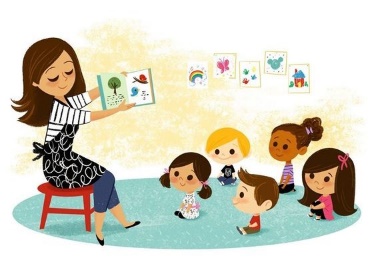 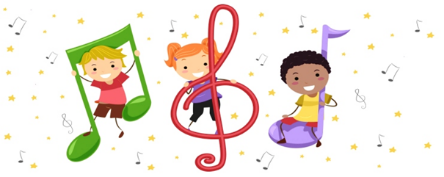 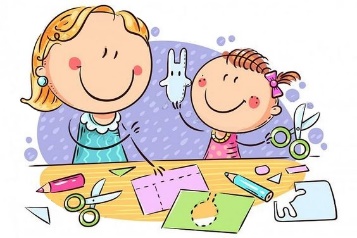 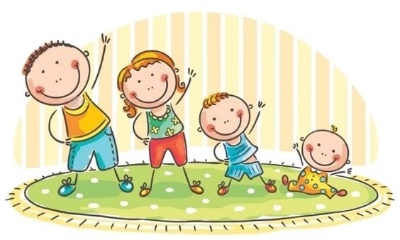 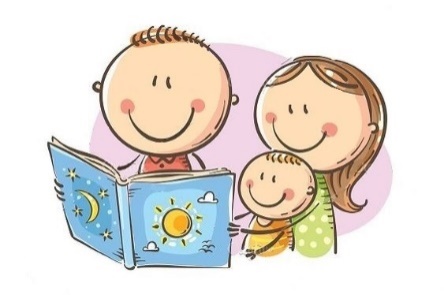 Külső világ tevékeny megismeréseFÖLD NAPJAÉnek, zene, énekes játék, gyermektáncRajzolás, festés, mintázás, kézimunkaMozgásVerselés, mesélésMiért is fontos a Föld napja? Mire emlékeztetjük magunkat ekkor? Ezekre a kérdésekre kapnak a gyerekek választ. Kicsit előkészülünk az április 22-i környezetvédelmi világnapra.Minden olyan dalt összegyűjtöttünk, amiknek a természet a fő témája. Kézműves tevékenységek a Földünkhöz és a környezetvédelemhez kötődően.Videós mozgásanyagot késztettünk, mindenki megkapja mellékletként ezt is.Versek, mesék, kicsiknek és nagyoknak a Földről és a környezetvédelemről.